БОЙОРОҠ                                № 2 – 14                 РАСПОРЯЖЕНИЕ              «15» июль 2020 й.                                                         «15»июля 2020 г.О создании единой комиссии по осуществлению закупокдля нужд администрации сельского поселения Мичуринский сельсовет муниципального района Шаранский район Республики Башкортостан»В соответствии Федеральным законом от 05. 04. 2013 года № 44-ФЗ «О контрактной системе в сфере закупок товаров, работ, услуг для обеспечения государственных и муниципальных нужд» и в целях упорядочения работы по размещению заказов и соблюдения требований законодательства о контрактной системе в сфере закупок:  1. Создать комиссию по определению поставщиков, подрядчиков, исполнителей администрации сельского поселения Мичуринский сельсовет муниципального района Шаранский район Республики Башкортостан» для осуществления закупок на поставку товаров, выполнение работ, оказание услуг для нужд Учреждений путем проведения электронных аукционов, запроса котировок. 2. Утвердить состав постоянно действующей единой комиссии по осуществлению закупок (приложение N 1).3. Разработать Положение о единой комиссии по осуществлению закупок.4. Ознакомить членов единой комиссии по осуществлению закупок с данным распоряжением под роспись.5. Распоряжение №2-34 от 01.12.2017 года считать утратившим силу 6. Контроль за исполнением настоящего распоряжения оставляю за собой.Глава сельского поселения:                                          В.Н.КорочкинПриложение N 1Состав по осуществлению закупокдля нужд администрации сельского поселения Мичуринский сельсовет муниципального района Шаранский район Республики Башкортостан»Председатель единой комиссии:Корочкин Владимир Николаевич  - глава сельского поселения Мичуринский сельсовет муниципального района Шаранский район Республики Башкортостан»Секретарь единой комиссии:Ушкова Зульфира Забировна – специалист по закупкам МКУ «Централизованная бухгалтерия сельских поселений муниципального района Шаранский район Республики Башкортостан»  Члены единой комиссии:Низаева Альфина Игмаловна – управляющий делами администрации сельского поселения Мичуринский сельсовет муниципального района Шаранский район Республики БашкортостанПавлова Руслан Юрьевич–  специалист 1 категории администрации сельского поселения Мичуринский сельсовет муниципального района Шаранский район Республики БашкортостанТухватшина Ирина Лябибовна-  депутат Совета  сельского поселения Мичуринский сельсовет муниципального района Шаранский район Республики Башкортостан.Ознакомились:Корочкин В.Н.  _______________Ушкова З.З.        _______________Низаева А.И.      ______________Павлов Р.Ю.       _______________Тухватшина И.Л.______________ БАШКОРТОСТАН  РЕСПУБЛИКАҺЫШаран районымуниципаль районыныңМичурин ауыл  советыауыл  биләмәһе хакимиәте452638, Мичуринск ауылы, Урман-парк урамы ,  12тел.(34769)  2-44-48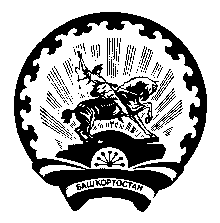 РЕСПУБЛИКА БАШКОРТОСТАН Администрация сельского поселенияМичуринский сельсоветмуниципального районаШаранский район  452638,с. Мичуринск, ул. Лесопарковая ,12  тел.(34769) 2-44-48